LITERARY CRITICISM:  THROUGH WHICH LENS DO YOU LOOK?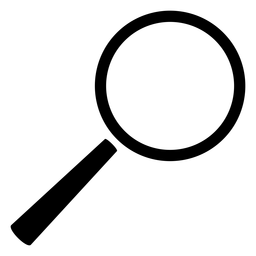 Feminist Lens: Questions to AskHow is the relationship between men and women portrayed?What is the power between men and women?How are male and female roles defined?How do characters embody masculinity and femininity?What does the work imply about the possibilities of sisterhood as a mode of resisting patriarchy?What does the work say about women and women’s creativity?Marxist Lens: Questions to Ask Does the text reflect or reject the society’s dominating system of beliefs? Does it do both?Does the main character in the story uphold or reject upper class values?Whose story gets told? Are lower economic groups being ignored or devalued?Which characters have the power? Why or why not?Is the author’s economic and social class reflected in the text?Does the piece support the way things currently are? Or are they looking for a change to the status quo?Are the characters oppressed? How do they overcome the oppression? Or do they just give in to it?Psychological Lens: Questions to Ask What unconscious motivations are operating in the main characters?  What is being repressed: wounds, fears, unresolved conflicts, guilty desires?Is it possible to relate a character’s patterns of adult behavior to early experiences in the family (as represented in the story)?  What do these behavior patterns and family dynamics reveal?How can characters’ behavior, narrative events, and/or images be explained in terms of regression (return to immature behaviors), fear of or fascination with death or sexuality?How might repeating symbols reveal the ways in which the narrator/author is projecting his unconscious desires, fears, wounds, or unresolved conflicts onto other characters or the events?What might a given interpretation of a literary work suggest about the psychological motives of the reader? 